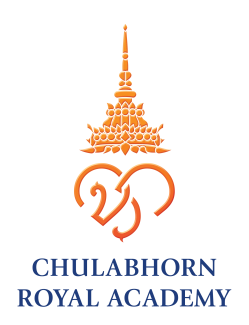 Evidence of participation in academic works FormType of academic works	 Research article 		 Textbook/Chapter 	 Book/Chapter 		 Scholarly article	 Other academic work............................................................................This statement is signed by all authors to indicate agreement that the above information is true and correct.AuthorsContribution PercentageResponsibilitiesAuthor's signature1)2) 3)